Name__________________________________ Period_______ Date____________Geneticsin the Animal Industry NotesDescribe the role and importance of genetics in the animal industry__________________________“Survival of the Fittest”If the animal has characteristics to survive, it reproducesNo human intervention__________________________Humans control which animals reproduce based on presence of desirable characteristicsWhy use artificial selection in agriculture?More ability to control and perpetuate desired characteristicsAgricultural products are higher quality and more consistent	Phenotype:								Genotype: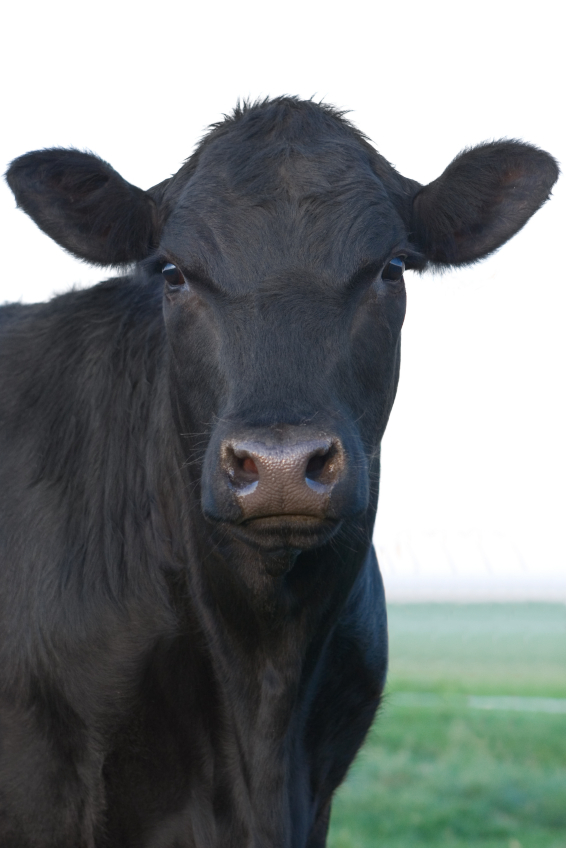 Phenotype =									Genotype =Recognize & describe the interrelationship between genetics and the environmentHeredity= the _____________________ an animal has to show specific traits or performance due to it’s genetic informationEnvironment= The __________________ conditions that affect the traits and performance of an animalSome traits are influenced more by _________________________Other traits are influenced most by genetics _________________________________________________=  The percentage a trait is affected by the animal’s GENETIC informationA heritability factor of 0.0 = ____________ influence from genetics A heritability factor of 1.0=  ____________ influence from genetics CattleFertility = 0.10Birth Weight = 0.45Conformation = 0.30 - 0.38Weaning Weight = 0.24Height = 0.88 - 0.95Dressing Percentage = 0.45Ribeye Area = 0.70SheepMultiple Births = 0.15Lamb Growth Rate = 0.30Wool Face Cover = 0.56Wool Staple Length = 0.47Loineye area = 0.53Carcass Fat = .57SwinePiglets Farrowed = 0.10Growth Rate= 0.30Backfat Thickness = 0.50Loineye area = 0.50Length = 0.60Chilled carcass weight = 0.60Identify common characteristics used to select high quality breeding stockExamples: Meat production, Temperament, Coat Color, etc.In the pet industry, these animals are sterilized (spayed or neutered)In the livestock industry, they are usually raised for terminal marketsD.  Describe and predict how traits are inherited using the punnet square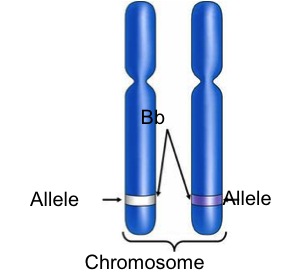 A form of a gene found in pairsLocated on chromosomes1 allele inherited from each parentRepresented by a letterRepresented by CAPITOL lettersThis trait is the one expressedRepresented by lower case lettersOnly expressed if both alleles are recessive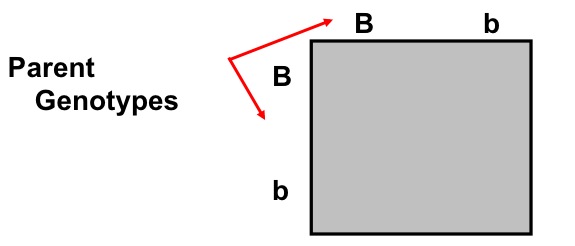 Both alleles are the SAME(BB) = Homozygous dominant(bb) = Homozygous RecessiveDifferent alleles for the same trait(Bb)A method of calculating the chances of inheriting a specific trait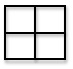 Now you try…Holstein CattleBlack & whiteRed & WhiteFYI…Punnet squares can only be used with simple traits inherited by dominanceThe inheritance of other traits are more complexCompare and contrast qualitative vs. quantitative animal traitsControlled by a SINGLE pair of genesCan usually be observed visually (phenotypes)Examples:Controlled by SEVERAL pair of genesCan usually be measuredF.  Use EPD’s to select quality siresE__________________ P__________________D__________________Indicates the genetic value of a specific sire compared to the average genetic value of it’s breed.Expressed as a numberUsed in the cattle industryCalculate an EPD:The average maternal milk production for Herefords is 25 lbsThe average milk production for a bull’s daughters is 21 lbsThe maternal milk EPD for this bull is:Common EPD’s: Beef CattleCED:  BW:  WW:  YW:  CW:  RE:  Common EPD’s: Dairy CattleMILK:  Protein:  Fat:  CE:  SCS:  Benefits of using EPD’sUse sire’s who are _________________________________________________Sires with EPD’s have likely already produced 100 or more calvesPinpoint characteristics you want to improve in your herdG.  Compare common breeding systems used in the animal industryBreeding systems are designed based upon:Financial GoalsSpecific markets you produce forTerminal markets (meat)Seedstock MarketsShow & Purebred industry marketsBreeding Systems:All animals are registered purebredsGoal: Produce high quality animals to use as breeding and/or show stockBreeding females are not purebred or registeredSires are typically higher quality purebredsGoal: Produce offspring of higher quality than the commercial female.  (Sometimes called “Grading up”)Breeding StrategiesMating animals of DIFFERENT breedsGoal: Increase Hybrid Vigor in hopes that offspring will inherit the good traits of both parentsMating closely related animalsNecessary to create new breeds or isolate genes for specific traitsMating related animalsHalf siblingsGrandsire x granddaughter (skip generation)*Minor form of inbreeding, but not as extreme